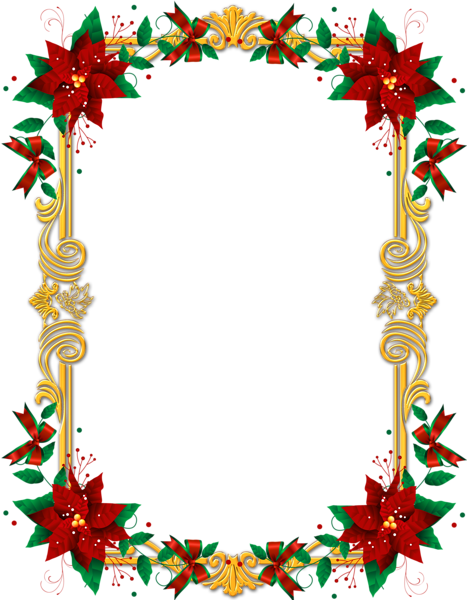 Міністерство освіти і науки УкраїниБерезнівська  загальноосвітня І-ІІІ ступенів школа №2Центр«Обов’язок» на 2019-20120н.р.педагог-організатор:Мамчур Ірина ЯрославівнаБерезне - 2019ПЛАНроботи центру обов’язок учнівської ради Березнівської загальноосвітньої І-ІІІ ступенів школи №2на 2019-2020 н.р.Мета: організація змістовного дозвілля дітей і молоді з урахуванням їхніх інтересів; проведення роботи по виробленню в учнів свідомого ставлення до навчально-виховного процесу, спрямованого на розвиток пізнавальних інтересів та  підвищення успішності учнів 5-11 класів;залучення школярів до підготовки та проведення інтелектуальних програм та конкурсів.Завдання: підготовка та проведення предметних тижнів, конкурсів ерудитів, інтелектуальних ігор, виставки з різних навчальних дисциплін, допомагати учням, що не встигають, які мають низький рівень знань, надаючи їм консультації, перевіряти підготовку учнів до уроку, виконання домашніх завдань, ведення контролю за виконанням прав дитини; ведення обліку і контролю за відвідуванням занять, веденням щоденників, виконанням домашніх завдань; контроль дотримання учнями режиму дня, підтримка зв’язку з бібліотекоюПедагог-координатор: Гергелюк Анна ВікторівнаПланГрафік засідання центру «Обов’язок» учнівської ради Березнівської загальноосвітньої І-ІІІ ступенів школи №2на 2019-2020н.р.Термін проведенняЗаходиВідмітка про виконанняІV вівтор. міс.Огляд-конкурс «Живи, книго!». Перевірка стану підручниківЗг.грф.Перевірка щоденників02-06.09Рейд-перевірка наявності підручників, щоденників, зошитів в учнів 5-9, 10-11 кл.25.09Ознайомлення з роботою центру «Обов’язок».27.09Тематичні інформини до річниці трагедії Бабиного Яру «Не стремо в пам’яті людської»07-11.10Вікторина «У світі казки» (1-2 кл)07-11.10Допомога в оформленні книжкової виставки «З історії козацької України»25.10Участь в учнівських читаннях у районній бібліотеці до Дня визволення України від німецьких загарбників.21-25.10Заходи до Дня визволення України від німецьких загарбників (28 жовтня). Тиждень пам’яті жертв фашизму. 04-08.11Конкурс учнівської творчості, присвяченої до дня української писемності і мови.08.11Свято писемності і рідної мови.11-15.11Шкільний відео-лекторій «Твої права»11-15.11Участь у проекті Європейського союзу та Програмі розвитку ООН «Місцевий розвиток, орієнтований на громаду»15.11День гідності та свободи (21.11.2015)22.11Загальношкільна лінійка «Запали свічку пам’яті»! Вшанування пам’яті Голодоморів (4 субота листопада)25-29.11Екскурсія з учнями 1-х класів «Подорож у наше минуле» до шкільного музею.22.01Загальношкільна акція до «Дня Соборності України». Акція «Живий ланцюг єднання».28.01Мітинг-реквієм пам’яті Крут: «Крути – смолоскипи майбутнього».17-21.02День вшанування учасників бойових дій на території інших держав.17-21.02Участь у конкурсі читців-декламаторів творів Шевченка і юних поетів «Живи, Кобзарю, в пам’яті людській».23.02-08.03Шевченківські читання «Наша дума, наша пісня не вмре, не загине…»16-20.03.Тиждень  дитячої та юнацької книги.06.04-08.05Місячник героїчно-патріотичного виховання24.04День Скорботи. Свічка Пам’яті до дня Чорнобильської катастрофи01-05Участь у Всеукраїнській акції «Пам’ять – вшанування  жертв війни 1941-1945 років»Номер засіданняДатаПитання для обговорення1.25.09Складання графіку засідань центру «Обов’язок».Затвердження плану роботи центру «Обов’язок».2.02.10Допомога в оформленні книжкової виставки «З історії козацької України».Заходи до Дня визволення України від німецьких загарбників (28 жовтня). Тиждень пам’яті жертв фашизму.3.06.11Свято писемності і рідної мови.День гідності та свободи (21.11).Загальношкільна лінійка «Запали свічку пам’яті»! Вшанування пам’яті Голодоморів (4 субота листопада).4.04.12Звіт голови центру «Обов’язок» за І семстр 2019-2020 н.р.5.01.01Загальношкільна акція до «Дня Соборності України». Акція «Живий ланцюг єднання».Мітинг-реквієм пам’яті Крут: «Крути – смолоскипи майбутнього».6.05.02Підготовка до Шевченківських читань «Наша дума, наша пісня не вмре, не загине…»7.04.03Тиждень  дитячої та юнацької книги.8.01.04Місячник героїчно-патріотичного виховання.День Скорботи. Свічка Пам’яті до дня Чорнобильської катастрофи.9.06.05Участь у Всеукраїнській акції «Пам’ять – вшанування  жертв війни 1941-1945 років».Звіт голови центру «Обов’язок» за 2019-2020 навчальний рік.